					Předkládá:	Mgr. František Jura							primátor statutárního města Prostějova					Zpracovala:	Ing. Iveta Trunečková							kontrolní oddělení FO MMPvZasedání Zastupitelstva města Prostějovakonané dne 5. 4. 2022Dodatek č. 1 ke Smlouvě o poskytnutí dotace z rozpočtu statutárního města Prostějova, uzavřené dne 9. 12. 2021 s NÁRODNÍM DOMEM Prostějov o.p.s. Návrh usnesení:Zastupitelstvo města Prostějovas ch v a l u j e uzavření Dodatku č. 1 ke Smlouvě o poskytnutí dotace z rozpočtu statutárního města Prostějova, agendové číslo SMLD/0577/2021/FO, ze dne 9. 12. 2021, uzavřené mezi statutárním městem Prostějovem a příjemcem Národním domem Prostějov o.p.s., Vojáčkovo nám. 218/1, 796 01 Prostějov, IČO 255 76 313, ve znění dle přílohy č. 2 tohoto materiálu.Důvodová zpráva:Materiál je předkládán k projednání Zastupitelstvu města Prostějova na základě žádosti ředitele NÁRODNÍHO DOMU Prostějov o.p.s. ze dne 4. 4. 2022.  Martin Křupka, ředitel NÁRODNÍHO DOMU Prostějov o.p.s. (dále jen „organizace“) požádal 
o změnu Smlouvy o poskytnutí dotace z rozpočtu statutárního města Prostějova, agendové číslo SMLD/0577/2021/FO, ze dne 9. 12. 2021, na částku 1.395.000 Kč (dále jen „smlouva“), o jejímž poskytnutí rozhodlo Zastupitelstvo města Prostějova dne 7. 12. 2021 usnesením č. 11268.Požadovaná změna se týká termínů uvedených v odstavcích 1., 2. a 3. článku III. Použití a účel dotace, kde by se změnily tyto tři odstavce následovně:„1. Dotace je účelově vázána na úhradu nákladů zaúčtovaných organizací v období 
od listopadu 2021 do března 2022. Příjemce se zavazuje a je oprávněn dotaci použít výhradně k uvedenému účelu.“„2. Příjemce je povinen poskytnutou dotaci použít v souladu se sjednaným účelem nejpozději 
do 31. 5. 2022.“„3. Příjemce je oprávněn použít dotaci na úhradu nákladů odpovídajících účelu a dalším podmínkám užití dotace dle této smlouvy, které mu vznikly v období od 1. 11. 2021 
do 31. 3. 2022.“Tzn., že v případě schválení dodatku smlouvy by organizace mohla uvést ve svém vyúčtování náklady, které uhradila z bankovního účtu nebo z pokladny organizace nejpozději 
31. 5. 2022 za současného dodržení podmínky, že tyto náklady má zaúčtované v účetním deníku na příslušných nákladových účtech (např. na účtu 501 – Spotřeba materiálu, 
502 – Spotřeba energie) v časovém období od 1. 11. 2021 do 31. 3. 2022. Ředitel svou žádost zdůvodnil možností čerpání kompenzace v rámci programu „COVID 2022“ z Ministerstva průmyslu a obchodu ČR (dále jen „Program“), určeného na podporu podnikatelů postižených celosvětovým šířením onemocnění COVID-19 způsobeného virem 
SARS-CoV-2. Organizace uvedla v žádosti, že splňuje podmínky vyhlášeného Progamu. Program uveřejnilo ministerstvo na svých webových stránkách dne 30. 3. 2022. O kompenzaci je možné žádat od 5. 4. 2022. Kompenzace bude možné uplatnit na náklady měsíců listopad a prosinec 
roku 2021. Tím by došlo za období od listopadu do prosince roku 2021 k souběhu dvou finančních podpor – dotace poskytnuté z rozpočtu statutárního města Prostějova a finančních prostředků Programu.Z tohoto důvodu ředitel organizace žádá o prodloužení možnosti čerpání dotace poskytnuté statutárním městem Prostějov tak, aby z ní bylo možné hradit náklady organizace zaúčtované 
až do 31. 3. 2022, které byly současně uhrazeny z bankovního účtu nebo pokladny organizace do 31. 5. 2022. Rada města Prostějova bude projednávat tento materiál na své schůzi dne 5. 4. 2022.Stanoviska odborů MMPv:1. Stanovisko předkladatele (zpracovatele):Finanční odbor předkládá Zastupitelstvu města Prostějova materiál, na základě kterého má dojít k úpravě podmínek smlouvy o poskytnutí dotace z rozpočtu statutárního města Prostějova.Příloha číslo:Žádost ředitele NÁRODNÍHO DOMU Prostějov o. p. s. ze dne 4. 4. 2022 Dodatek č. 1 Smlouvy o poskytnutí dotace z rozpočtu statutárního města Prostějova,
agendové číslo SMLD/0577/2021/FO, ze dne 9. 12. 2021Příloha č. 1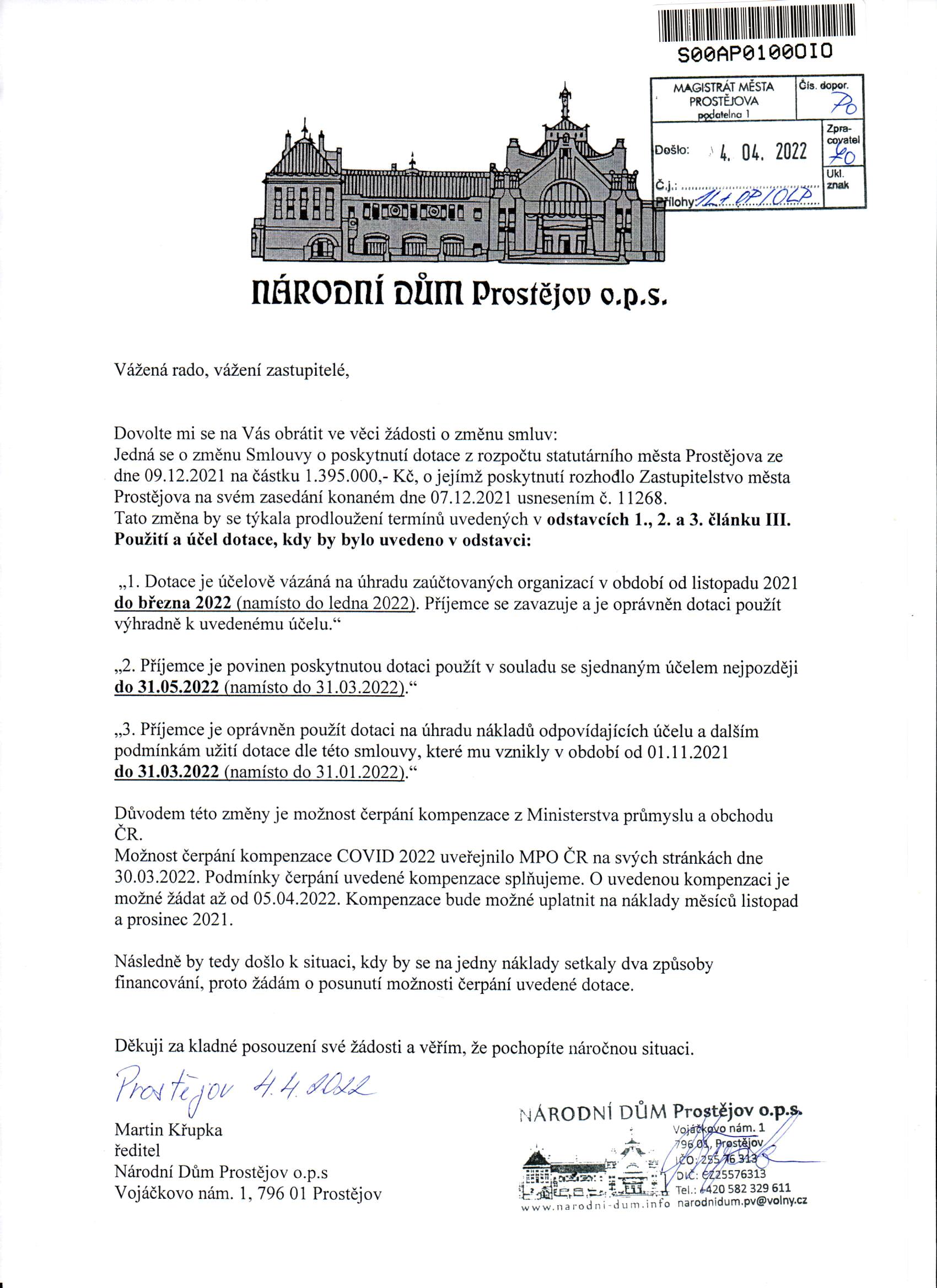 Příloha č. 2STATUTÁRNÍ MĚSTO PROSTĚJOVDodatek č. 1Smlouvy o poskytnutí dotace z rozpočtu statutárního města Prostějova,agendové č. SMLD/0577/2021/FO, ze dne 9. 12. 2021Níže uvedené smluvní strany  statutární město Prostějov, sídlem: nám. T. G. Masaryka 130/14, 796 01 Prostějov
IČO: 002 88 659 zast.: Mgr. František Jura, primátor města bankovní spojení: 27-1505517309/0800(dále jen "poskytovatel") aNÁRODNÍ DŮM Prostějov o.p.s. sídlem: Vojáčkovo nám. 218/1, 796 01 ProstějovIČO: 255 76 313zast.: Martin Křupka, ředitelbankovní spojení: ČSOB a.s., č. účtu: 293028268/0300právnická osoba zapsaná v Rejstříku obecně prospěšných společností vedeném Krajským soudem v Brně odd. O, vložka 153(dále jen "příjemce") uzavřely níže uvedeného dne, měsíce a roku v souladu s ustanovením § 159 zákona
č. 500/2004 Sb., správní řád, ve znění pozdějších právních předpisů, a v souladu s příslušnými ustanoveními zákona č. 250/2000 Sb., o rozpočtových pravidlech územních rozpočtů, ve znění pozdějších předpisů, tento dodatek č. 1 smlouvy o poskytnutí dotace z rozpočtu statutárního města Prostějova.Smluvní strany se tímto dohodly, že Smlouva o poskytnutí dotace z rozpočtu statutárního města Prostějova, agendové č. SMLD/0577/2021/FO, ze dne 9. 12. 2021 (dále také „Smlouva“) se mění 
a doplňuje takto:I.Změna článku III. Použití a účel dotaceUstanovení článku III. odstavec 1. Smlouvy se mění takto:„1. Dotace je účelově vázána na úhradu nákladů zaúčtovaných organizací v období od listopadu 2021 do března 2022. Příjemce se zavazuje a je oprávněn dotaci použít výhradně k uvedenému účelu.“Ustanovení článku III. odstavec 2. Smlouvy se mění takto:„2. Příjemce je povinen poskytnutou dotaci použít v souladu se sjednaným účelem nejpozději do 31. 5. 2022.“Ustanovení článku III. odstavec 3. Smlouvy se mění takto:„3. Příjemce je oprávněn použít dotaci na úhradu nákladů odpovídajících účelu a dalším podmínkám užití dotace dle této smlouvy, které mu vznikly v období od 1. 11. 2021 
do 31. 3. 2022.“II.Společná ustanoveníOstatní ujednání smlouvy zůstávají v platnosti beze změny.O uzavření Dodatku č. 1 Smlouvy o poskytnutí dotace z rozpočtu statutárního města Prostějova, agendové č. SMLD/0577/2021/FO, ze dne 9. 12. 2021 rozhodlo Zastupitelstvo města Prostějova na svém zasedání konaném dne 5. 4. 2022 usnesením č. xxxx.Tento Dodatek č. 1 smlouvy je vyhotoven ve čtyřech stejnopisech, z nichž poskytovatel obdrží dvě vyhotovení a příjemce dvě vyhotovení. Obě strany prohlašují, že tento Dodatek č. 1 smlouvy byl uzavřen svobodně, vážně 
a srozumitelně, bez nátlaku a nikoliv za nápadně nevýhodných podmínek, a na důkaz toho připojují níže své podpisy.Dodatek č. 1 smlouvy nabývá platnosti dnem podpisu smluvními stranami a účinnosti dnem uveřejnění v registru smluv v souladu se zákonem č. 340/2015 Sb., o zvláštních podmínkách účinnosti některých smluv, uveřejňování těchto smluv a o registru smluv (zákon o registru smluv), ve znění pozdějších předpisů.Prostějov dne ………      …...........................................................         ……………....................................................jméno a příjmení osoby příjemce			jméno a příjmení osoby               nebo osoby zastupující příjemce		   oprávněné zastupovat poskytovatele P o d p i s yP o d p i s yP o d p i s yP o d p i s yPředkladatelMgr. František Jura, primátor 4. 4. 2022 Mgr. František Jura v. r.Za správnostIng. Radim Carda, vedoucí FO MMPv4. 4. 2022Ing. Radim Carda v. r.Zpracovatel(é)Ing. Iveta Trunečková, kontrolní oddělení FO MMPv 4. 4. 2022Ing. Iveta Trunečková v. r. Za právní správnost dodatku smlouvy: Mgr. Pavel Vyškovský 4. 4. 2022Mgr. Pavel Vyškovský v. r.